Publicado en Ciudad de México el 09/10/2023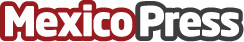 Krispy Kreme combina misterio y tradición en sus donas de Halloween y Día de MuertosKrispy Kreme ha preparado donas que capturan la esencia del misterio de Scooby-Doo y para conmemorar el Día de Muertos, llega a México la emotiva Dona KatrinaDatos de contacto:Alejandra Molinazleal@atrevia.com55 5922 4262Nota de prensa publicada en: https://www.mexicopress.com.mx/krispy-kreme-combina-misterio-y-tradicion-en_1 Categorías: Nacional Gastronomía Estado de México Ciudad de México Celebraciones http://www.mexicopress.com.mx